Республика Бурятия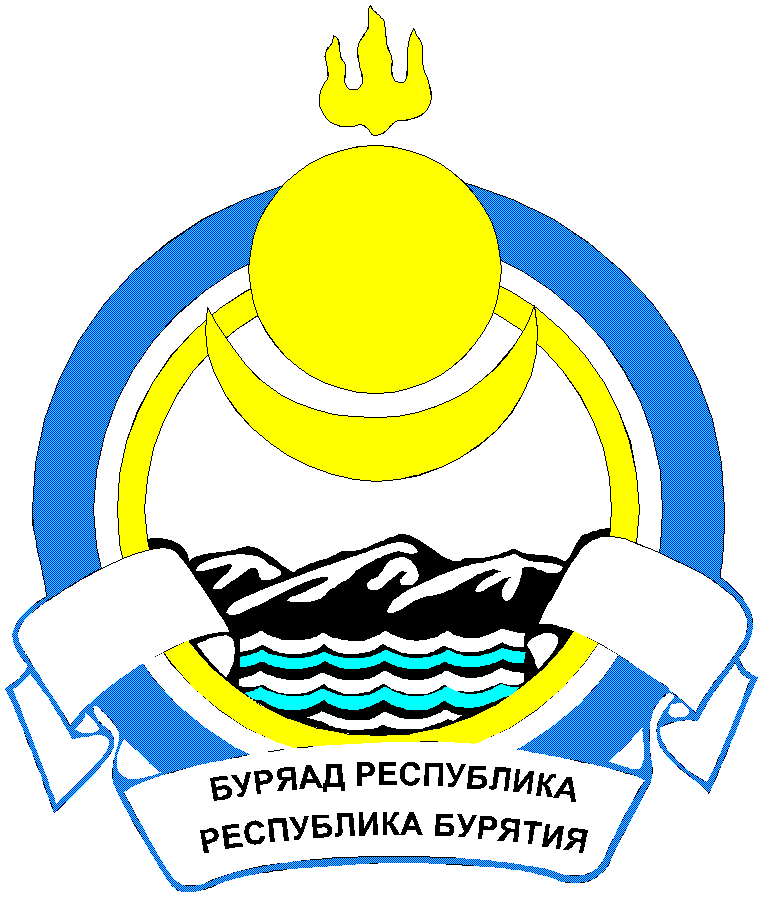 СОВЕТ  ДЕПУТАТОВ МУНИЦИПАЛЬНОГО ОБРАЗОВАНИЯ СЕЛЬСКОГО ПОСЕЛЕНИЯ «ТАРБАГАТАЙСКОЕ»РЕШЕНИЕОт 22 декабря 2023года								               №22с.ТарбагатайО внесении изменений в Решение Совета депутатов МО СП «Тарбагатайское» от 24 декабря 2014г №241 «Об утверждении Положения «Об оплате труда выборных должностных лиц и муниципальных служащих, занимающих должности муниципальной службы МО СП «Тарбагатайское»	В соответствии со ст.86 п.4 Бюджетного кодекса РФ, Закона Республики Бурятия от 10.09.2007 №2431-III «О муниципальной службе в Республике Бурятия»  и во исполнение Указа Главы Республики Бурятия от 27.10.2023 №194, Совет депутатов муниципального образования сельского поселения «Тарбагатайское», РЕШИЛ:В  Положение «Об оплате труда выборных должностных лиц и муниципальных служащих, занимающих должности муниципальной службы МО СП «Тарбагатайское», утвержденное решением Совета депутатов МО СП «Тарбагатайское» от 24 декабря 2014г №241, внести следующие изменения:В статье 3 «Размеры должностных окладов муниципальных служащих»:в пункте 1 цифру «41965» заменить на цифру «44525»;пункт 2 изложить в следующей редакции:В статье 4 «Размеры ежемесячной надбавки к должностному окладу за классный чин муниципальных служащих МО СП «Тарбагатайское»:таблицу классных чинов изложить в следующей редакции:2. Настоящее решение вступает в силу со дня его официального обнародования и распространяет свое действие на правоотношения, возникшие с 01 октября 2023года.3. Контроль за исполнением настоящего решения оставляю за собой.Глава  муниципального образования сельского поселения «Тарбагатайское»				         Т.А.Шункова№№Должности муниципальной службыКоличество, едРазмер должностного оклада1Главный специалист15339,02Ведущий специалист14289,0Классные чины муниципальным служащим Администрации муниципального образования сельского поселения «Тарбагатайское»Размер ежемесячной доплаты от установленного должностного оклада за классный чин с 01.10.2023Референт муниципальной службы 3 класса1611,80Референт муниципальной службы 2 класса1749,20Референт муниципальной службы 1 класса2016,35